 «Проектирование урока ОПК»Задание. В логике и содержании рассмотренного на практическом занятии урока «Бог – Творец мира», предложите форму проведения рефлексивного этапа урока и форму домашнего задания.Рефлексия урока:Для проведения рефлексии можно использовать прием ПОПС. П- позиция, О – объяснение, П – пример, С – следствие. Конечно, нужно учитывать, знакомы ли ученика класса с этим приемом, использует ли его учитель в системе.В своей работе я использую этот прием.Каждому ученику дана карточка. Ученики вписывают свой ответ.Домашнее задание:Учитель комментирует домашнее задание и сообщает о том, что оно будет отправлено на электронную почту каждого ученика.Ребята, перед вами три фотографии. 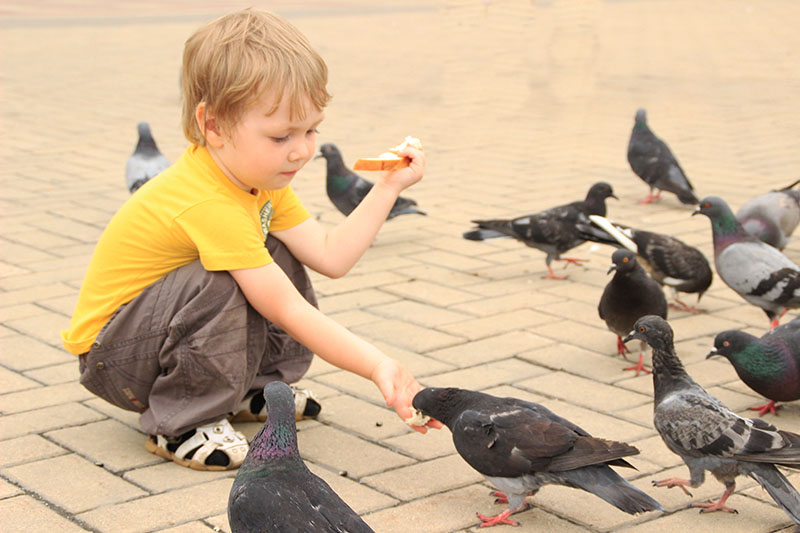 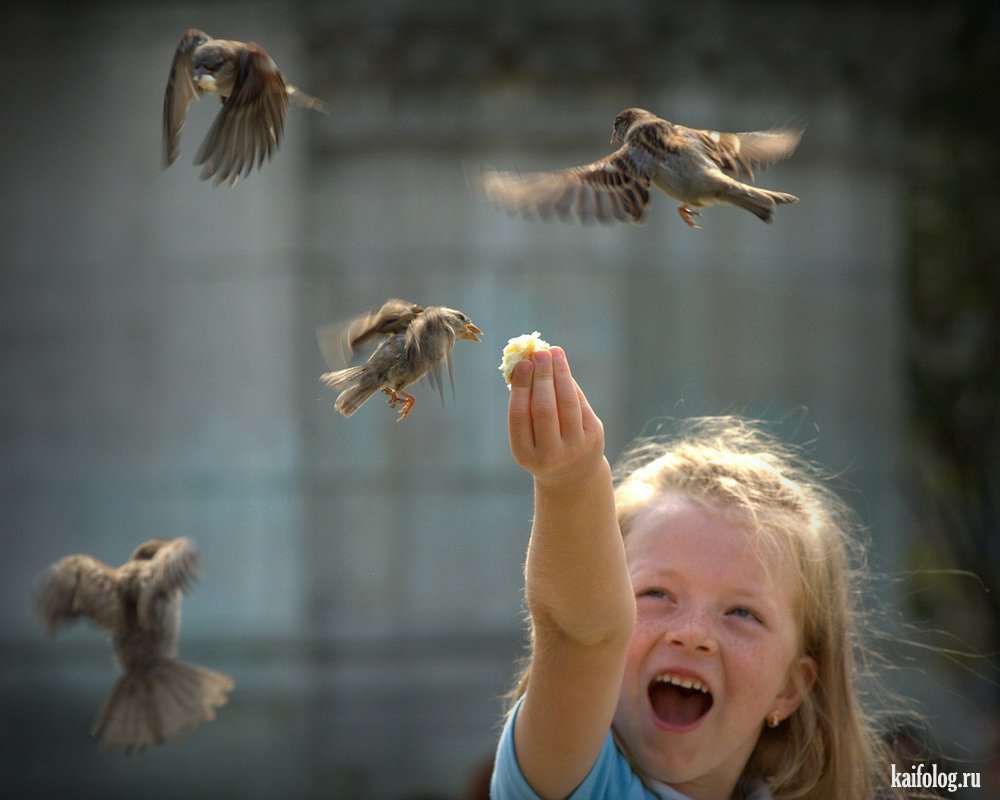 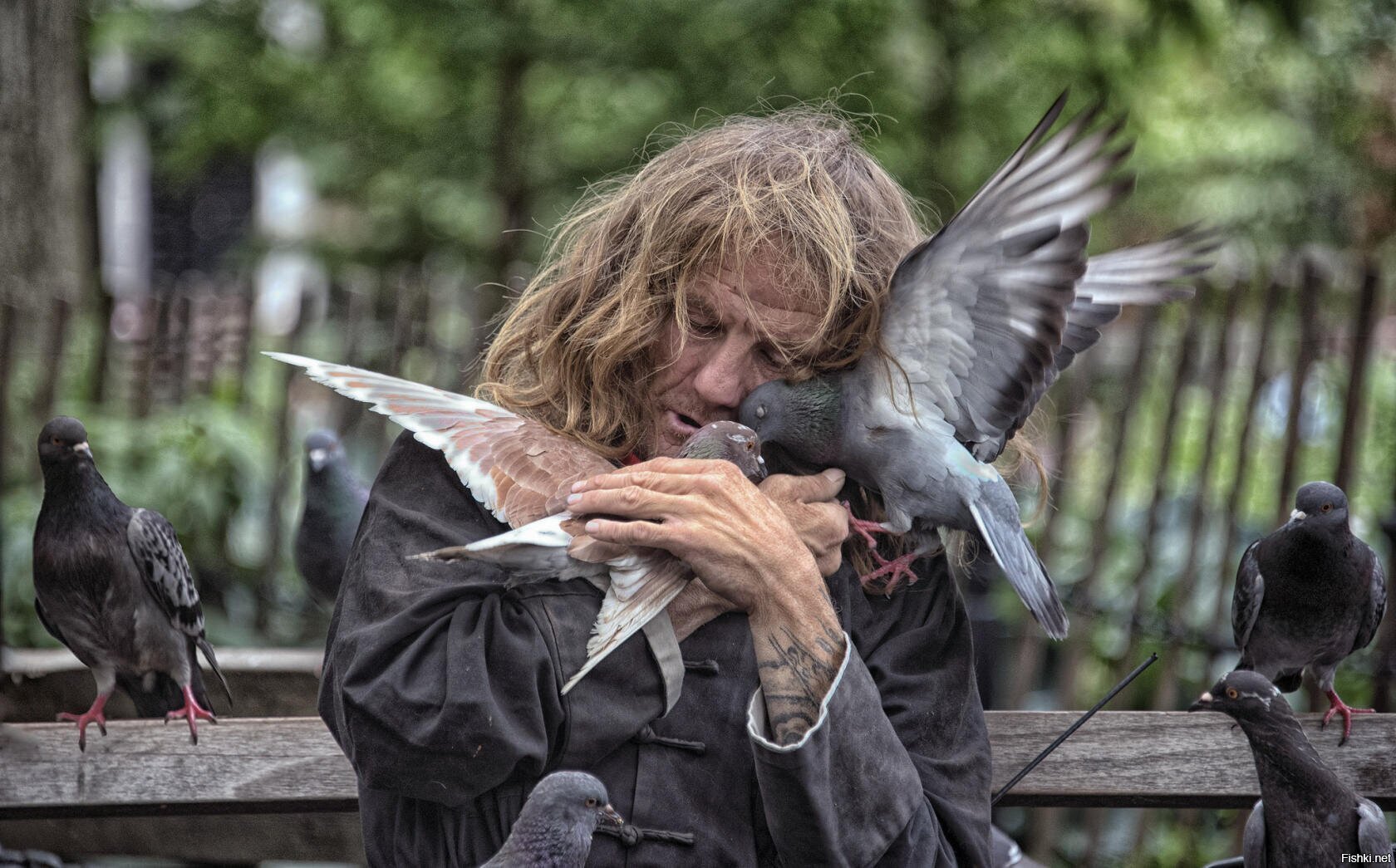 Как вы думаете, почему я хочу поговорить о них с вами? Какие чувства испытывают эти люди, почему?В какой день Бог сотворил птиц? В какой день Бог сотворил человека?Почему Бог сотворил человека после насекомых, рыб, птиц? Почему не сотворил человека первым?Расскажите о своем общении с животными. Чувствуете ли вы ответственность за их жизнь, в чем это проявляется?Ученикам предлагается письменно или устно высказать свое мнение по этим вопросам. На следующий урок предлагается принести личные фотографии, связанные с животным или растительным миром, рассказать об истории их создания, о том, почему захотелось запечатлеть этот фрагмент.суть элементамой ответпозицияЯ считаю, что Бог - ….Мне кажется, что Бог- …На мой взгляд, Бог- …объяснениеПотому что…примерЯ могу это доказать на примере…следствиеИсходя из этого, я сделал вывод ….